  Driscoll’s Joy Club 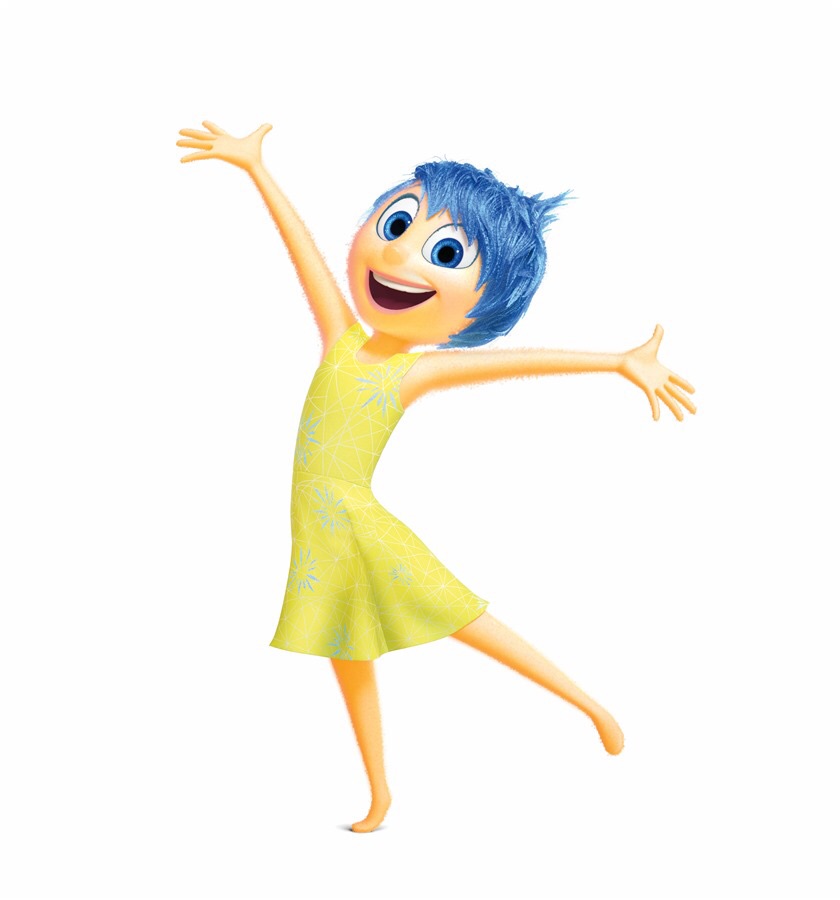 http://vignette1.wikia.nocookie.net/pixar/images/5/55/194306_1_iocs_Joy2_125_per16_125_R2n.jpg/revision/latest?cb=20150614025024 Who’s invited?  Students looking to make friends and help othersUse your gifts, talents, ideas to spread goodness and JOY all year long throughout the campus and the community!Club Sponsors:  Ms. Smejkal, Mrs. Schrecongost, & Mrs. JoyWhy? Everyone needs some joy in their life!  Come and use your personal experiences and difficult situations to help one another.  Bring an inspirational quote, book, song, or movie.  Meeting Dates and activities will be announced at our first meeting on Nov. 15th, Room 1105.  Stop by and bring a friend! 		